ПОСТАНОВЛЕНИЕ               13 апреля 2022 года                                                                                                                 № 23                           О запрете самовольных производств строительных и земляных работ на территории сельского поселения Бадраковский сельсовет муниципального района Бураевский район                      Республики Башкортостан       В соответствии с требованиями «Правил охраны линий и  сооружений  связи РФ», утвержденных Постановлением Правительства РФ от 9 июня . № 578ПОСТАНОВЛЯЮ:Запретить на территории сельского поселения самовольное производство строительных и земляных работ, связанных с раскопкой, перемещением грунта в охранной зоне линейно-кабельных сооружений ПАО «Башинформсвязь».При необходимости производства строительных и земляных работ, организации, а также частные лица обязаны получить письменное разрешение (ордер) на право  выполнения этих работ у архитектора района.Строительные и земляные работы в  пределах охранных  зон  линейно-кабельных сооружений связи производить только по согласованию  и с вывозом с представителей ПАО «Башинформсвязь» в лице Эксплуатирующей организации:ПАО «Башинформсвязь» г.Бирск, ул.Бурновская, 10; ЛУ №3; тел.8(34784)4-52-98; 4-52-91;тел: 8(347)272-48-68 круглосуточно (звонок бесплатный). Категорически запретить движение автотранспорта, тракторов и механизмов по трассе линейно-кабельных сооружений связи без защитных устройств.Довести до сведения должностных лиц и всех граждан, что виновные в нарушении вышеуказанных Правил, могут  быть   привлечены  к  административной  ответственности  по ст.13.5. Кодекса Российской Федерации об  административных правонарушениях, санкция  которой  предусматривает  наложение  административного  штрафа.Кроме того, с лиц виновных в повреждении линий связи, взыскивается материальный ущерб, причиненный предприятию связи.Контроль над исполнением данного постановления  оставляю за собой.            И.о. главы сельского поселения                                                           А.Р.Муллаярова  БАШКОРТОСТАН РЕСПУБЛИКАҺЫБОРАЙ РАЙОНЫ МУНИЦИПАЛЬРАЙОНЫНЫҢ БАЗРАК АУЫЛ СОВЕТЫ
АУЫЛ БИЛӘМӘҺЕ ХАКИМИӘТЕ452975,Зур Базрак ауылы, Ленин урамы, 1а,5т. факс (34756) 2-42-36, e-mail:аdm_badrak@mail.ru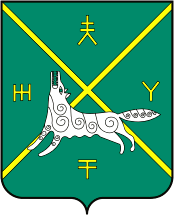 АДМИНИСТРАЦИЯ СЕЛЬСКОГО ПОСЕЛЕНИЯ БАДРАКОВСКИЙ СЕЛЬСОВЕТ МУНИЦИПАЛЬНОГО РАЙОНА БУРАЕВСКИЙ РАЙОН РЕСПУБЛИКИ БАШКОРТОСТАН452975, д. Большебадраково, ул. Ленина, 1а,5т.факс (34756) 2-42-36, e-mail: аdm_badrak@mail.ru